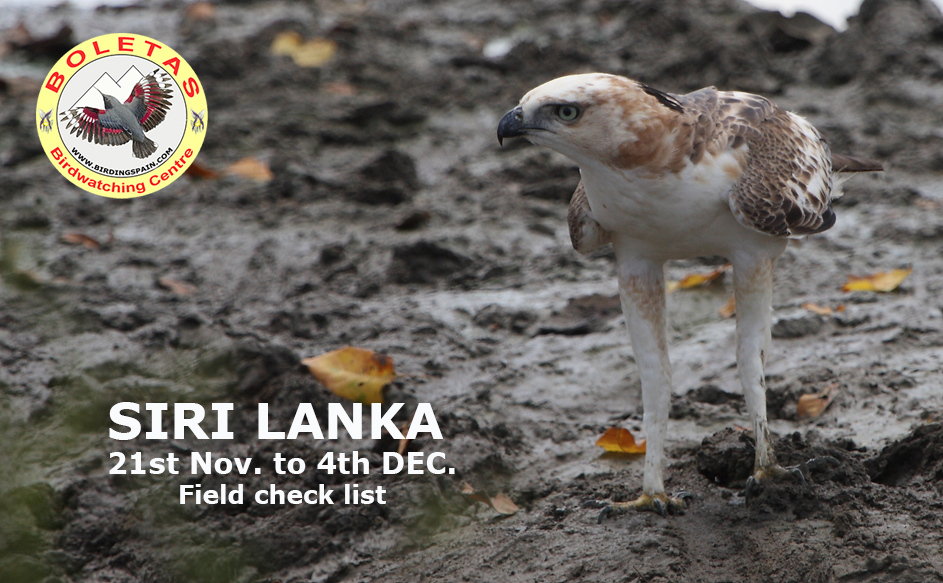 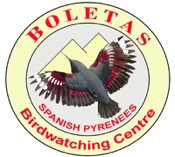                                        						        Birdwatching Holidays in Spain, Morocco & more… BOLETAS Birdwatching centre22192 Loporzano (Huesca) – Spaintel/fax 00 34 974 262027 or 01162 889318e.mail: jjsv@boletas.org // www.boletas.org						                  				      Esther Diago Millán -  NIF 38493051KDAYLY REGISTER Day 1 -date________________     Weather___________________________________________________________ Itinerary_________________________________________________________________________________________________Day 2 -date________________     Weather___________________________________________________________ Itinerary_________________________________________________________________________________________________Day3 -date________________     Weather___________________________________________________________ Itinerary_________________________________________________________________________________________________Day 4 -date________________     Weather___________________________________________________________ Itinerary_________________________________________________________________________________________________Day 5 -date________________     Weather___________________________________________________________ Itinerary_________________________________________________________________________________________________Day 6 -date________________     Weather___________________________________________________________ Itinerary_________________________________________________________________________________________________Day  7-date________________     Weather___________________________________________________________ Itinerary_________________________________________________________________________________________________Day8 -date________________     Weather___________________________________________________________ Itinerary_________________________________________________________________________________________________Day 9 -date________________     Weather___________________________________________________________ Itinerary_________________________________________________________________________________________________Day 10 -date________________     Weather___________________________________________________________ Itinerary_________________________________________________________________________________________________Day 11 -date________________     Weather___________________________________________________________ Itinerary_________________________________________________________________________________________________Day 12 -date________________     Weather___________________________________________________________ Itinerary_________________________________________________________________________________________________Day13 -date________________     Weather___________________________________________________________ Itinerary_________________________________________________________________________________________________Day 14 -date________________     Weather___________________________________________________________ Itinerary_________________________________________________________________________________________________Day 15 -date________________     Weather___________________________________________________________ Itinerary_________________________________________________________________________________________________RECOMMENDED SIGNS: Vista/Seen ( X ) º  a/Heard ( H)SIRI LANKA FIELD CHECK LISTAbundant    (+++)        Common  (++)          Rare    (+)      Juvenile   (Juv)     Immature     (Inm)         Adult    (Ad)       Female       MaleThis checklist includes all bird species found in Sri Lanka , based on the best information available at this time. It is based on a wide variety of sources that I collated over many years. I am pleased to offer these checklists as a service to birdwatchers. If you find any error, please do not hesitate to report them.The taxonomic order and nomenclature follows Clements, version 2017.The birds marked in yellow are those which not appear in the”HELM FIELD GUIDES” Birds of Siri Lanka  - Deepal Warakagoda. Karol Inskipp. Tim Inskipp. Richard Grimmett  English name      Scientific name     Scientific name     Scientific name212122222323242425252626272728282929303011223344ANSERIFORMES: AnatidaeANSERIFORMES: AnatidaeANSERIFORMES: AnatidaeANSERIFORMES: AnatidaeFulvous Whistling-DuckFulvous Whistling-DuckDendrocygna bicolorLesser Whistling-DuckLesser Whistling-DuckDendrocygna javanicaGraylag GooseGraylag GooseAnser anserComb DuckComb DuckSarkidiornis melanotosRuddy ShelduckRuddy ShelduckTadorna ferrugineaCotton Pygmy-GooseCotton Pygmy-GooseNettapus coromandelianusGarganeyGarganeySpatula querquedulaNorthern ShovelerNorthern ShovelerSpatula clypeataGadwallGadwallMareca streperaEurasian WigeonEurasian WigeonMareca penelopeIndian Spot-billed DuckIndian Spot-billed DuckAnas poecilorhynchaMallardMallardAnas platyrhynchosNorthern PintailNorthern PintailAnas acutaGreen-winged TealGreen-winged TealAnas creccaMarbled TealMarbled TealMarmaronetta angustirostrisTufted DuckTufted DuckAythya fuligula 
GALLIFORMES: Phasianidae 
GALLIFORMES: Phasianidae 
GALLIFORMES: Phasianidae 
GALLIFORMES: PhasianidaeIndian PeafowlIndian PeafowlPavo cristatusSri Lanka SpurfowlSri Lanka SpurfowlGalloperdix bicalcarataBlue-breasted QuailBlue-breasted QuailSynoicus chinensisRain QuailRain QuailCoturnix coromandelicaJungle Bush-QuailJungle Bush-QuailPerdicula asiaticaPainted FrancolinPainted FrancolinFrancolinus pictusGray FrancolinGray FrancolinFrancolinus pondicerianusSri Lanka JunglefowlSri Lanka JunglefowlGallus lafayettii 
PODICIPEDIFORMES: Podicipedidae 
PODICIPEDIFORMES: Podicipedidae 
PODICIPEDIFORMES: Podicipedidae 
PODICIPEDIFORMES: Podicipedidae  English name      Scientific name     Scientific name     Scientific name212122222323242425252626272728282929303011223344Little GrebeLittle GrebeTachybaptus ruficollis 
PHOENICOPTERIFORMES: Phoenicopteridae 
PHOENICOPTERIFORMES: Phoenicopteridae 
PHOENICOPTERIFORMES: Phoenicopteridae 
PHOENICOPTERIFORMES: PhoenicopteridaeGreater FlamingoGreater FlamingoPhoenicopterus roseusLesser FlamingoLesser FlamingoPhoeniconaias minor 
PROCELLARIIFORMES: Procellariidae 
PROCELLARIIFORMES: Procellariidae 
PROCELLARIIFORMES: Procellariidae 
PROCELLARIIFORMES: ProcellariidaeCape PetrelCape PetrelDaption capenseSoft-plumaged PetrelSoft-plumaged PetrelPterodroma mollisBarau's PetrelBarau's PetrelPterodroma barauiWhite-headed PetrelWhite-headed PetrelPterodroma lessoniiBulwer's PetrelBulwer's PetrelBulweria bulweriiJouanin's PetrelJouanin's PetrelBulweria fallaxStreaked ShearwaterStreaked ShearwaterCalonectris leucomelasFlesh-footed ShearwaterFlesh-footed ShearwaterArdenna carneipesWedge-tailed ShearwaterWedge-tailed ShearwaterArdenna pacificaSooty ShearwaterSooty ShearwaterArdenna griseaShort-tailed ShearwaterShort-tailed ShearwaterArdenna tenuirostrisPersian ShearwaterPersian ShearwaterPuffinus persicus 
PROCELLARIIFORMES: Hydrobatidae 
PROCELLARIIFORMES: Hydrobatidae 
PROCELLARIIFORMES: Hydrobatidae 
PROCELLARIIFORMES: HydrobatidaeWilson's Storm-PetrelWilson's Storm-PetrelOceanites oceanicusWhite-faced Storm-PetrelWhite-faced Storm-PetrelPelagodroma marinaBlack-bellied Storm-PetrelBlack-bellied Storm-PetrelFregetta tropicaSwinhoe's Storm-PetrelSwinhoe's Storm-PetrelOceanodroma monorhis 
PHAETHONTIFORMES: Phaethontidae 
PHAETHONTIFORMES: Phaethontidae 
PHAETHONTIFORMES: Phaethontidae 
PHAETHONTIFORMES: PhaethontidaeWhite-tailed TropicbirdWhite-tailed TropicbirdPhaethon lepturusRed-billed TropicbirdRed-billed TropicbirdPhaethon aethereus 
CICONIIFORMES: Ciconiidae 
CICONIIFORMES: Ciconiidae 
CICONIIFORMES: Ciconiidae 
CICONIIFORMES: CiconiidaeAsian OpenbillAsian OpenbillAnastomus oscitansBlack StorkBlack StorkCiconia nigraWoolly-necked StorkWoolly-necked StorkCiconia episcopus  English name      Scientific name     Scientific name     Scientific name212122222323242425252626272728282929303011223344White StorkWhite StorkCiconia ciconiaBlack-necked StorkBlack-necked StorkEphippiorhynchus asiaticusLesser AdjutantLesser AdjutantLeptoptilos javanicusPainted StorkPainted StorkMycteria leucocephala 
SULIFORMES: Fregatidae 
SULIFORMES: Fregatidae 
SULIFORMES: Fregatidae 
SULIFORMES: FregatidaeLesser FrigatebirdLesser FrigatebirdFregata arielChristmas Island FrigatebirdChristmas Island FrigatebirdFregata andrewsiGreat FrigatebirdGreat FrigatebirdFregata minor 
SULIFORMES: Sulidae 
SULIFORMES: Sulidae 
SULIFORMES: Sulidae 
SULIFORMES: SulidaeMasked BoobyMasked BoobySula dactylatraBrown BoobyBrown BoobySula leucogasterRed-footed BoobyRed-footed BoobySula sula 
SULIFORMES: Phalacrocoracidae 
SULIFORMES: Phalacrocoracidae 
SULIFORMES: Phalacrocoracidae 
SULIFORMES: PhalacrocoracidaeLittle CormorantLittle CormorantMicrocarbo nigerGreat CormorantGreat CormorantPhalacrocorax carboIndian CormorantIndian CormorantPhalacrocorax fuscicollis 
SULIFORMES: Anhingidae 
SULIFORMES: Anhingidae 
SULIFORMES: Anhingidae 
SULIFORMES: AnhingidaeOriental DarterOriental DarterAnhinga melanogaster 
PELECANIFORMES: Pelecanidae 
PELECANIFORMES: Pelecanidae 
PELECANIFORMES: Pelecanidae 
PELECANIFORMES: PelecanidaeGreat White PelicanGreat White PelicanPelecanus onocrotalusSpot-billed PelicanSpot-billed PelicanPelecanus philippensisDalmatian PelicanDalmatian PelicanPelecanus crispus 
PELECANIFORMES: Ardeidae 
PELECANIFORMES: Ardeidae 
PELECANIFORMES: Ardeidae 
PELECANIFORMES: ArdeidaeGreat BitternGreat BitternBotaurus stellarisYellow BitternYellow BitternIxobrychus sinensisCinnamon BitternCinnamon BitternIxobrychus cinnamomeusBlack BitternBlack BitternIxobrychus flavicollisGray HeronGray HeronArdea cinereaGoliath HeronGoliath HeronArdea goliath  English name      Scientific name     Scientific name     Scientific name212122222323242425252626272728282929303011223344Purple HeronPurple HeronArdea purpureaGreat EgretGreat EgretArdea albaIntermediate EgretIntermediate EgretArdea intermediaLittle EgretLittle EgretEgretta garzettaWestern Reef-HeronWestern Reef-HeronEgretta gularisCattle EgretCattle EgretBubulcus ibisIndian Pond-HeronIndian Pond-HeronArdeola grayiiChinese Pond-HeronChinese Pond-HeronArdeola bacchusStriated HeronStriated HeronButorides striataBlack-crowned Night-HeronBlack-crowned Night-HeronNycticorax nycticoraxMalayan Night-HeronMalayan Night-HeronGorsachius melanolophus 
PELECANIFORMES: Threskiornithidae 
PELECANIFORMES: Threskiornithidae 
PELECANIFORMES: Threskiornithidae 
PELECANIFORMES: ThreskiornithidaeGlossy IbisGlossy IbisPlegadis falcinellusBlack-headed IbisBlack-headed IbisThreskiornis melanocephalusEurasian SpoonbillEurasian SpoonbillPlatalea leucorodia 
ACCIPITRIFORMES: Pandionidae 
ACCIPITRIFORMES: Pandionidae 
ACCIPITRIFORMES: Pandionidae 
ACCIPITRIFORMES: PandionidaeOspreyOspreyPandion haliaetus 
ACCIPITRIFORMES: Accipitridae 
ACCIPITRIFORMES: Accipitridae 
ACCIPITRIFORMES: Accipitridae 
ACCIPITRIFORMES: AccipitridaeBlack-shouldered KiteBlack-shouldered KiteElanus caeruleusOriental Honey-buzzardOriental Honey-buzzardPernis ptilorhynchusJerdon's BazaJerdon's BazaAviceda jerdoniBlack BazaBlack BazaAviceda leuphotesCrested Serpent-EagleCrested Serpent-EagleSpilornis cheelaCrested Hawk-EagleCrested Hawk-EagleNisaetus cirrhatusLegge's Hawk-EagleLegge's Hawk-EagleNisaetus kelaartiRufous-bellied EagleRufous-bellied EagleLophotriorchis kieneriiBlack EagleBlack EagleIctinaetus malaiensisGreater Spotted EagleGreater Spotted EagleClanga clangaBooted EagleBooted EagleHieraaetus pennatusBonelli's EagleBonelli's EagleAquila fasciataEurasian Marsh-HarrierEurasian Marsh-HarrierCircus aeruginosus  English name      Scientific name     Scientific name     Scientific name212122222323242425252626272728282929303011223344Pallid HarrierPallid HarrierCircus macrourusPied HarrierPied HarrierCircus melanoleucosMontagu's HarrierMontagu's HarrierCircus pygargusCrested GoshawkCrested GoshawkAccipiter trivirgatusShikraShikraAccipiter badiusBesraBesraAccipiter virgatusEurasian SparrowhawkEurasian SparrowhawkAccipiter nisusBlack KiteBlack KiteMilvus migransBrahminy KiteBrahminy KiteHaliastur indusWhite-bellied Sea-EagleWhite-bellied Sea-EagleHaliaeetus leucogasterGray-headed Fish-EagleGray-headed Fish-EagleHaliaeetus ichthyaetusCommon BuzzardCommon BuzzardButeo buteoHimalayan BuzzardHimalayan BuzzardButeo refectusEastern BuzzardEastern BuzzardButeo japonicusLong-legged BuzzardLong-legged BuzzardButeo rufinus 
GRUIFORMES: Rallidae 
GRUIFORMES: Rallidae 
GRUIFORMES: Rallidae 
GRUIFORMES: RallidaeSlaty-legged CrakeSlaty-legged CrakeRallina eurizonoidesSlaty-breasted RailSlaty-breasted RailGallirallus striatusCorn CrakeCorn CrakeCrex crexWater RailWater RailRallus aquaticusWhite-breasted WaterhenWhite-breasted WaterhenAmaurornis phoenicurusRuddy-breasted CrakeRuddy-breasted CrakeZapornia fuscaBaillon's CrakeBaillon's CrakeZapornia pusillaWatercockWatercockGallicrex cinereaGray-headed SwamphenGray-headed SwamphenPorphyrio poliocephalusEurasian MoorhenEurasian MoorhenGallinula chloropusEurasian CootEurasian CootFulica atra 
CHARADRIIFORMES: Burhinidae 
CHARADRIIFORMES: Burhinidae 
CHARADRIIFORMES: Burhinidae 
CHARADRIIFORMES: BurhinidaeIndian Thick-kneeIndian Thick-kneeBurhinus indicusGreat Thick-kneeGreat Thick-kneeEsacus recurvirostris 
CHARADRIIFORMES: Recurvirostridae 
CHARADRIIFORMES: Recurvirostridae 
CHARADRIIFORMES: Recurvirostridae 
CHARADRIIFORMES: Recurvirostridae  English name      Scientific name     Scientific name     Scientific name212122222323242425252626272728282929303011223344Black-winged StiltBlack-winged StiltHimantopus himantopusPied StiltPied StiltHimantopus leucocephalusPied AvocetPied AvocetRecurvirostra avosetta 
CHARADRIIFORMES: Haematopodidae 
CHARADRIIFORMES: Haematopodidae 
CHARADRIIFORMES: Haematopodidae 
CHARADRIIFORMES: HaematopodidaeEurasian OystercatcherEurasian OystercatcherHaematopus ostralegus 
CHARADRIIFORMES: Charadriidae 
CHARADRIIFORMES: Charadriidae 
CHARADRIIFORMES: Charadriidae 
CHARADRIIFORMES: CharadriidaeBlack-bellied PloverBlack-bellied PloverPluvialis squatarolaPacific Golden-PloverPacific Golden-PloverPluvialis fulvaYellow-wattled LapwingYellow-wattled LapwingVanellus malabaricusGray-headed LapwingGray-headed LapwingVanellus cinereusRed-wattled LapwingRed-wattled LapwingVanellus indicusSociable LapwingSociable LapwingVanellus gregariusLesser Sand-PloverLesser Sand-PloverCharadrius mongolusGreater Sand-PloverGreater Sand-PloverCharadrius leschenaultiiCaspian PloverCaspian PloverCharadrius asiaticusKentish PloverKentish PloverCharadrius alexandrinusCommon Ringed PloverCommon Ringed PloverCharadrius hiaticulaLong-billed PloverLong-billed PloverCharadrius placidusLittle Ringed PloverLittle Ringed PloverCharadrius dubiusOriental PloverOriental PloverCharadrius veredus 
CHARADRIIFORMES: Rostratulidae 
CHARADRIIFORMES: Rostratulidae 
CHARADRIIFORMES: Rostratulidae 
CHARADRIIFORMES: RostratulidaeGreater Painted-SnipeGreater Painted-SnipeRostratula benghalensis 
CHARADRIIFORMES: Jacanidae 
CHARADRIIFORMES: Jacanidae 
CHARADRIIFORMES: Jacanidae 
CHARADRIIFORMES: JacanidaePheasant-tailed JacanaPheasant-tailed JacanaHydrophasianus chirurgus 
CHARADRIIFORMES: Scolopacidae 
CHARADRIIFORMES: Scolopacidae 
CHARADRIIFORMES: Scolopacidae 
CHARADRIIFORMES: ScolopacidaeWhimbrelWhimbrelNumenius phaeopusLittle CurlewLittle CurlewNumenius minutusSlender-billed CurlewSlender-billed CurlewNumenius tenuirostrisEurasian CurlewEurasian CurlewNumenius arquata  English name      Scientific name     Scientific name     Scientific name212122222323242425252626272728282929303011223344Bar-tailed GodwitBar-tailed GodwitLimosa lapponicaBlack-tailed GodwitBlack-tailed GodwitLimosa limosaRuddy TurnstoneRuddy TurnstoneArenaria interpresGreat KnotGreat KnotCalidris tenuirostrisRed KnotRed KnotCalidris canutusRuffRuffCalidris pugnaxBroad-billed SandpiperBroad-billed SandpiperCalidris falcinellusSharp-tailed SandpiperSharp-tailed SandpiperCalidris acuminataCurlew SandpiperCurlew SandpiperCalidris ferrugineaTemminck's StintTemminck's StintCalidris temminckiiLong-toed StintLong-toed StintCalidris subminutaSpoon-billed SandpiperSpoon-billed SandpiperCalidris pygmeaRed-necked StintRed-necked StintCalidris ruficollisSanderlingSanderlingCalidris albaDunlinDunlinCalidris alpinaLittle StintLittle StintCalidris minutaWhite-rumped SandpiperWhite-rumped SandpiperCalidris fuscicollisBuff-breasted SandpiperBuff-breasted SandpiperCalidris subruficollisPectoral SandpiperPectoral SandpiperCalidris melanotosAsian DowitcherAsian DowitcherLimnodromus semipalmatusJack SnipeJack SnipeLymnocryptes minimusEurasian WoodcockEurasian WoodcockScolopax rusticolaGreat SnipeGreat SnipeGallinago mediaCommon SnipeCommon SnipeGallinago gallinagoPin-tailed SnipePin-tailed SnipeGallinago stenuraSwinhoe's SnipeSwinhoe's SnipeGallinago megalaTerek SandpiperTerek SandpiperXenus cinereusWilson's PhalaropeWilson's PhalaropePhalaropus tricolorRed-necked PhalaropeRed-necked PhalaropePhalaropus lobatusRed PhalaropeRed PhalaropePhalaropus fulicariusCommon SandpiperCommon SandpiperActitis hypoleucosSpotted SandpiperSpotted SandpiperActitis maculariusGreen SandpiperGreen SandpiperTringa ochropus  English name      Scientific name     Scientific name     Scientific name212122222323242425252626272728282929303011223344Solitary SandpiperSolitary SandpiperTringa solitariaSpotted RedshankSpotted RedshankTringa erythropusCommon GreenshankCommon GreenshankTringa nebulariaNordmann's GreenshankNordmann's GreenshankTringa guttiferMarsh SandpiperMarsh SandpiperTringa stagnatilisWood SandpiperWood SandpiperTringa glareolaCommon RedshankCommon RedshankTringa totanus 
CHARADRIIFORMES: Turnicidae 
CHARADRIIFORMES: Turnicidae 
CHARADRIIFORMES: Turnicidae 
CHARADRIIFORMES: TurnicidaeSmall ButtonquailSmall ButtonquailTurnix sylvaticusBarred ButtonquailBarred ButtonquailTurnix suscitator 
CHARADRIIFORMES: Dromadidae 
CHARADRIIFORMES: Dromadidae 
CHARADRIIFORMES: Dromadidae 
CHARADRIIFORMES: DromadidaeCrab-PloverCrab-PloverDromas ardeola 
CHARADRIIFORMES: Glareolidae 
CHARADRIIFORMES: Glareolidae 
CHARADRIIFORMES: Glareolidae 
CHARADRIIFORMES: GlareolidaeIndian CourserIndian CourserCursorius coromandelicusCollared PratincoleCollared PratincoleGlareola pratincolaOriental PratincoleOriental PratincoleGlareola maldivarumSmall PratincoleSmall PratincoleGlareola lactea 
CHARADRIIFORMES: Stercorariidae 
CHARADRIIFORMES: Stercorariidae 
CHARADRIIFORMES: Stercorariidae 
CHARADRIIFORMES: StercorariidaeSouth Polar SkuaSouth Polar SkuaStercorarius maccormickiBrown SkuaBrown SkuaStercorarius antarcticusPomarine JaegerPomarine JaegerStercorarius pomarinusParasitic JaegerParasitic JaegerStercorarius parasiticus 
CHARADRIIFORMES: Laridae 
CHARADRIIFORMES: Laridae 
CHARADRIIFORMES: Laridae 
CHARADRIIFORMES: LaridaeSlender-billed GullSlender-billed GullChroicocephalus geneiBlack-headed GullBlack-headed GullChroicocephalus ridibundusBrown-headed GullBrown-headed GullChroicocephalus brunnicephalusSooty GullSooty GullIchthyaetus hemprichiiPallas's GullPallas's GullIchthyaetus ichthyaetusHerring GullHerring GullLarus argentatus  English name      Scientific name     Scientific name     Scientific name212122222323242425252626272728282929303011223344Lesser Black-backed GullLesser Black-backed GullLarus fuscusBrown NoddyBrown NoddyAnous stolidusBlack NoddyBlack NoddyAnous minutusLesser NoddyLesser NoddyAnous tenuirostrisSooty TernSooty TernOnychoprion fuscatusBridled TernBridled TernOnychoprion anaethetusLittle TernLittle TernSternula albifronsSaunders's TernSaunders's TernSternula saundersiGull-billed TernGull-billed TernGelochelidon niloticaCaspian TernCaspian TernHydroprogne caspiaBlack TernBlack TernChlidonias nigerWhite-winged TernWhite-winged TernChlidonias leucopterusWhiskered TernWhiskered TernChlidonias hybridaRoseate TernRoseate TernSterna dougalliiBlack-naped TernBlack-naped TernSterna sumatranaCommon TernCommon TernSterna hirundoWhite-cheeked TernWhite-cheeked TernSterna repressaGreat Crested TernGreat Crested TernThalasseus bergiiSandwich TernSandwich TernThalasseus sandvicensisLesser Crested TernLesser Crested TernThalasseus bengalensis 
COLUMBIFORMES: Columbidae 
COLUMBIFORMES: Columbidae 
COLUMBIFORMES: Columbidae 
COLUMBIFORMES: ColumbidaeRock PigeonRock PigeonColumba liviaSri Lanka Wood-PigeonSri Lanka Wood-PigeonColumba torringtoniaePale-capped PigeonPale-capped PigeonColumba puniceaOriental Turtle-DoveOriental Turtle-DoveStreptopelia orientalisEurasian Collared-DoveEurasian Collared-DoveStreptopelia decaoctoRed Collared-DoveRed Collared-DoveStreptopelia tranquebaricaSpotted DoveSpotted DoveStreptopelia chinensisAsian Emerald DoveAsian Emerald DoveChalcophaps indicaOrange-breasted PigeonOrange-breasted PigeonTreron bicinctusSri Lanka Green-PigeonSri Lanka Green-PigeonTreron pompadoraYellow-footed PigeonYellow-footed PigeonTreron phoenicopterus  English name      Scientific name     Scientific name     Scientific name212122222323242425252626272728282929303011223344Green Imperial-PigeonGreen Imperial-PigeonDucula aenea 
CUCULIFORMES: Cuculidae 
CUCULIFORMES: Cuculidae 
CUCULIFORMES: Cuculidae 
CUCULIFORMES: CuculidaeGreen-billed CoucalGreen-billed CoucalCentropus chlororhynchosGreater CoucalGreater CoucalCentropus sinensisSirkeer MalkohaSirkeer MalkohaTaccocua leschenaultiiRed-faced MalkohaRed-faced MalkohaPhaenicophaeus pyrrhocephalusBlue-faced MalkohaBlue-faced MalkohaPhaenicophaeus viridirostrisChestnut-winged CuckooChestnut-winged CuckooClamator coromandusPied CuckooPied CuckooClamator jacobinusAsian KoelAsian KoelEudynamys scolopaceusAsian Emerald CuckooAsian Emerald CuckooChrysococcyx maculatusBanded Bay CuckooBanded Bay CuckooCacomantis sonneratiiGray-bellied CuckooGray-bellied CuckooCacomantis passerinusFork-tailed Drongo-CuckooFork-tailed Drongo-CuckooSurniculus dicruroidesSquare-tailed Drongo-CuckooSquare-tailed Drongo-CuckooSurniculus lugubrisCommon Hawk-CuckooCommon Hawk-CuckooHierococcyx variusLesser CuckooLesser CuckooCuculus poliocephalusIndian CuckooIndian CuckooCuculus micropterusCommon CuckooCommon CuckooCuculus canorus 
STRIGIFORMES: Tytonidae 
STRIGIFORMES: Tytonidae 
STRIGIFORMES: Tytonidae 
STRIGIFORMES: TytonidaeBarn OwlBarn OwlTyto albaSri Lanka Bay-OwlSri Lanka Bay-OwlPhodilus assimilis 
STRIGIFORMES: Strigidae 
STRIGIFORMES: Strigidae 
STRIGIFORMES: Strigidae 
STRIGIFORMES: StrigidaeSerendib Scops-OwlSerendib Scops-OwlOtus thilohoffmanniIndian Scops-OwlIndian Scops-OwlOtus bakkamoenaOriental Scops-OwlOriental Scops-OwlOtus suniaSpot-bellied Eagle-OwlSpot-bellied Eagle-OwlBubo nipalensisBrown Fish-OwlBrown Fish-OwlKetupa zeylonensisJungle OwletJungle OwletGlaucidium radiatumChestnut-backed OwletChestnut-backed OwletGlaucidium castanotum  English name      Scientific name     Scientific name     Scientific name212122222323242425252626272728282929303011223344Brown Wood-OwlBrown Wood-OwlStrix leptogrammicaShort-eared OwlShort-eared OwlAsio flammeusBrown BoobookBrown BoobookNinox scutulata 
CAPRIMULGIFORMES: Podargidae 
CAPRIMULGIFORMES: Podargidae 
CAPRIMULGIFORMES: Podargidae 
CAPRIMULGIFORMES: PodargidaeSri Lanka FrogmouthSri Lanka FrogmouthBatrachostomus moniliger 
CAPRIMULGIFORMES: Caprimulgidae 
CAPRIMULGIFORMES: Caprimulgidae 
CAPRIMULGIFORMES: Caprimulgidae 
CAPRIMULGIFORMES: CaprimulgidaeGreat Eared-NightjarGreat Eared-NightjarLyncornis macrotisJungle NightjarJungle NightjarCaprimulgus indicusJerdon's NightjarJerdon's NightjarCaprimulgus atripennisIndian NightjarIndian NightjarCaprimulgus asiaticus 
CAPRIMULGIFORMES: Apodidae 
CAPRIMULGIFORMES: Apodidae 
CAPRIMULGIFORMES: Apodidae 
CAPRIMULGIFORMES: ApodidaeWhite-throated NeedletailWhite-throated NeedletailHirundapus caudacutusBrown-backed NeedletailBrown-backed NeedletailHirundapus giganteusIndian SwiftletIndian SwiftletAerodramus unicolorAlpine SwiftAlpine SwiftApus melbaPallid SwiftPallid SwiftApus pallidusBlyth's SwiftBlyth's SwiftApus leuconyxDark-rumped SwiftDark-rumped SwiftApus acuticaudaLittle SwiftLittle SwiftApus affinisAsian Palm-SwiftAsian Palm-SwiftCypsiurus balasiensis 
CAPRIMULGIFORMES: Hemiprocnidae 
CAPRIMULGIFORMES: Hemiprocnidae 
CAPRIMULGIFORMES: Hemiprocnidae 
CAPRIMULGIFORMES: HemiprocnidaeCrested TreeswiftCrested TreeswiftHemiprocne coronata 
TROGONIFORMES: Trogonidae 
TROGONIFORMES: Trogonidae 
TROGONIFORMES: Trogonidae 
TROGONIFORMES: TrogonidaeMalabar TrogonMalabar TrogonHarpactes fasciatus 
BUCEROTIFORMES: Upupidae 
BUCEROTIFORMES: Upupidae 
BUCEROTIFORMES: Upupidae 
BUCEROTIFORMES: UpupidaeEurasian HoopoeEurasian HoopoeUpupa epops 
BUCEROTIFORMES: Bucerotidae 
BUCEROTIFORMES: Bucerotidae 
BUCEROTIFORMES: Bucerotidae 
BUCEROTIFORMES: BucerotidaeSri Lanka Gray HornbillSri Lanka Gray HornbillOcyceros gingalensis  English name      Scientific name     Scientific name     Scientific name212122222323242425252626272728282929303011223344Malabar Pied-HornbillMalabar Pied-HornbillAnthracoceros coronatus 
CORACIIFORMES: Alcedinidae 
CORACIIFORMES: Alcedinidae 
CORACIIFORMES: Alcedinidae 
CORACIIFORMES: AlcedinidaeCommon KingfisherCommon KingfisherAlcedo atthisBlue-eared KingfisherBlue-eared KingfisherAlcedo menintingBlack-backed Dwarf-KingfisherBlack-backed Dwarf-KingfisherCeyx erithacaStork-billed KingfisherStork-billed KingfisherPelargopsis capensisWhite-throated KingfisherWhite-throated KingfisherHalcyon smyrnensisBlack-capped KingfisherBlack-capped KingfisherHalcyon pileataPied KingfisherPied KingfisherCeryle rudis 
CORACIIFORMES: Meropidae 
CORACIIFORMES: Meropidae 
CORACIIFORMES: Meropidae 
CORACIIFORMES: MeropidaeGreen Bee-eaterGreen Bee-eaterMerops orientalisBlue-tailed Bee-eaterBlue-tailed Bee-eaterMerops philippinusEuropean Bee-eaterEuropean Bee-eaterMerops apiasterChestnut-headed Bee-eaterChestnut-headed Bee-eaterMerops leschenaulti 
CORACIIFORMES: Coraciidae 
CORACIIFORMES: Coraciidae 
CORACIIFORMES: Coraciidae 
CORACIIFORMES: CoraciidaeIndian RollerIndian RollerCoracias benghalensisDollarbirdDollarbirdEurystomus orientalis 
PICIFORMES: Megalaimidae 
PICIFORMES: Megalaimidae 
PICIFORMES: Megalaimidae 
PICIFORMES: MegalaimidaeCrimson-fronted BarbetCrimson-fronted BarbetPsilopogon rubricapillusCoppersmith BarbetCoppersmith BarbetPsilopogon haemacephalusBrown-headed BarbetBrown-headed BarbetPsilopogon zeylanicusYellow-fronted BarbetYellow-fronted BarbetPsilopogon flavifrons 
PICIFORMES: Picidae 
PICIFORMES: Picidae 
PICIFORMES: Picidae 
PICIFORMES: PicidaeEurasian WryneckEurasian WryneckJynx torquillaBrown-capped WoodpeckerBrown-capped WoodpeckerDendrocopos nanusYellow-crowned WoodpeckerYellow-crowned WoodpeckerDendrocopos mahrattensisLesser YellownapeLesser YellownapePicus chlorolophusStreak-throated WoodpeckerStreak-throated WoodpeckerPicus xanthopygaeusBlack-rumped FlamebackBlack-rumped FlamebackDinopium benghalense  English name      Scientific name     Scientific name     Scientific name212122222323242425252626272728282929303011223344Rufous WoodpeckerRufous WoodpeckerMicropternus brachyurusCrimson-backed FlamebackCrimson-backed FlamebackChrysocolaptes stricklandiWhite-naped WoodpeckerWhite-naped WoodpeckerChrysocolaptes festivus 
FALCONIFORMES: Falconidae 
FALCONIFORMES: Falconidae 
FALCONIFORMES: Falconidae 
FALCONIFORMES: FalconidaeBlack-thighed FalconetBlack-thighed FalconetMicrohierax fringillariusLesser KestrelLesser KestrelFalco naumanniEurasian KestrelEurasian KestrelFalco tinnunculusRed-necked FalconRed-necked FalconFalco chicqueraAmur FalconAmur FalconFalco amurensisOriental HobbyOriental HobbyFalco severusPeregrine FalconPeregrine FalconFalco peregrinus 
PSITTACIFORMES: Psittaculidae 
PSITTACIFORMES: Psittaculidae 
PSITTACIFORMES: Psittaculidae 
PSITTACIFORMES: PsittaculidaeAlexandrine ParakeetAlexandrine ParakeetPsittacula eupatriaRose-ringed ParakeetRose-ringed ParakeetPsittacula krameriPlum-headed ParakeetPlum-headed ParakeetPsittacula cyanocephalaLayard's ParakeetLayard's ParakeetPsittacula calthrapaeSri Lanka Hanging-ParrotSri Lanka Hanging-ParrotLoriculus beryllinus 
PASSERIFORMES: Pittidae 
PASSERIFORMES: Pittidae 
PASSERIFORMES: Pittidae 
PASSERIFORMES: PittidaeIndian PittaIndian PittaPitta brachyura 
PASSERIFORMES: Vangidae 
PASSERIFORMES: Vangidae 
PASSERIFORMES: Vangidae 
PASSERIFORMES: VangidaeSri Lanka WoodshrikeSri Lanka WoodshrikeTephrodornis affinisBar-winged Flycatcher-shrikeBar-winged Flycatcher-shrikeHemipus picatus 
PASSERIFORMES: Artamidae 
PASSERIFORMES: Artamidae 
PASSERIFORMES: Artamidae 
PASSERIFORMES: ArtamidaeAshy WoodswallowAshy WoodswallowArtamus fuscus 
PASSERIFORMES: Aegithinidae 
PASSERIFORMES: Aegithinidae 
PASSERIFORMES: Aegithinidae 
PASSERIFORMES: AegithinidaeCommon IoraCommon IoraAegithina tiphiaWhite-tailed IoraWhite-tailed IoraAegithina nigrolutea 
PASSERIFORMES: Campephagidae 
PASSERIFORMES: Campephagidae 
PASSERIFORMES: Campephagidae 
PASSERIFORMES: Campephagidae  English name      Scientific name     Scientific name     Scientific name212122222323242425252626272728282929303011223344Small MinivetSmall MinivetPericrocotus cinnamomeusOrange MinivetOrange MinivetPericrocotus flammeusLarge CuckooshrikeLarge CuckooshrikeCoracina maceiBlack-headed CuckooshrikeBlack-headed CuckooshrikeLalage melanopteraIndochinese CuckooshrikeIndochinese CuckooshrikeLalage polioptera 
PASSERIFORMES: Laniidae 
PASSERIFORMES: Laniidae 
PASSERIFORMES: Laniidae 
PASSERIFORMES: LaniidaeBrown ShrikeBrown ShrikeLanius cristatusBay-backed ShrikeBay-backed ShrikeLanius vittatusLong-tailed ShrikeLong-tailed ShrikeLanius schachSouthern Gray ShrikeSouthern Gray ShrikeLanius meridionalis 
PASSERIFORMES: Oriolidae 
PASSERIFORMES: Oriolidae 
PASSERIFORMES: Oriolidae 
PASSERIFORMES: OriolidaeIndian Golden OrioleIndian Golden OrioleOriolus kundooBlack-naped OrioleBlack-naped OrioleOriolus chinensisSlender-billed OrioleSlender-billed OrioleOriolus tenuirostrisBlack-hooded OrioleBlack-hooded OrioleOriolus xanthornus 
PASSERIFORMES: Dicruridae 
PASSERIFORMES: Dicruridae 
PASSERIFORMES: Dicruridae 
PASSERIFORMES: DicruridaeBlack DrongoBlack DrongoDicrurus macrocercusAshy DrongoAshy DrongoDicrurus leucophaeusWhite-bellied DrongoWhite-bellied DrongoDicrurus caerulescensGreater Racket-tailed DrongoGreater Racket-tailed DrongoDicrurus paradiseusSri Lanka DrongoSri Lanka DrongoDicrurus lophorinus 
PASSERIFORMES: Rhipiduridae 
PASSERIFORMES: Rhipiduridae 
PASSERIFORMES: Rhipiduridae 
PASSERIFORMES: RhipiduridaeWhite-browed FantailWhite-browed FantailRhipidura aureola 
PASSERIFORMES: Monarchidae 
PASSERIFORMES: Monarchidae 
PASSERIFORMES: Monarchidae 
PASSERIFORMES: MonarchidaeBlack-naped MonarchBlack-naped MonarchHypothymis azureaIndian Paradise-FlycatcherIndian Paradise-FlycatcherTerpsiphone paradisi 
PASSERIFORMES: Corvidae 
PASSERIFORMES: Corvidae 
PASSERIFORMES: Corvidae 
PASSERIFORMES: CorvidaeSri Lanka Blue-MagpieSri Lanka Blue-MagpieUrocissa ornataHouse CrowHouse CrowCorvus splendens  English name      Scientific name     Scientific name     Scientific name212122222323242425252626272728282929303011223344Large-billed CrowLarge-billed CrowCorvus macrorhynchos 
PASSERIFORMES: Alaudidae 
PASSERIFORMES: Alaudidae 
PASSERIFORMES: Alaudidae 
PASSERIFORMES: AlaudidaeAshy-crowned Sparrow-LarkAshy-crowned Sparrow-LarkEremopterix griseusJerdon's BushlarkJerdon's BushlarkMirafra affinisOriental SkylarkOriental SkylarkAlauda gulgula 
PASSERIFORMES: Hirundinidae 
PASSERIFORMES: Hirundinidae 
PASSERIFORMES: Hirundinidae 
PASSERIFORMES: HirundinidaeBank SwallowBank SwallowRiparia ripariaPale Sand MartinPale Sand MartinRiparia dilutaRock MartinRock MartinPtyonoprogne fuligulaDusky Crag-MartinDusky Crag-MartinPtyonoprogne concolorBarn SwallowBarn SwallowHirundo rusticaWire-tailed SwallowWire-tailed SwallowHirundo smithiiHill SwallowHill SwallowHirundo domicolaRed-rumped SwallowRed-rumped SwallowCecropis dauricaSri Lanka SwallowSri Lanka SwallowCecropis hyperythraStreak-throated SwallowStreak-throated SwallowPetrochelidon fluvicola 
PASSERIFORMES: Stenostiridae 
PASSERIFORMES: Stenostiridae 
PASSERIFORMES: Stenostiridae 
PASSERIFORMES: StenostiridaeGray-headed Canary-FlycatcherGray-headed Canary-FlycatcherCulicicapa ceylonensis 
PASSERIFORMES: Paridae 
PASSERIFORMES: Paridae 
PASSERIFORMES: Paridae 
PASSERIFORMES: ParidaeCinereous TitCinereous TitParus cinereus 
PASSERIFORMES: Sittidae 
PASSERIFORMES: Sittidae 
PASSERIFORMES: Sittidae 
PASSERIFORMES: SittidaeVelvet-fronted NuthatchVelvet-fronted NuthatchSitta frontalis 
PASSERIFORMES: Pycnonotidae 
PASSERIFORMES: Pycnonotidae 
PASSERIFORMES: Pycnonotidae 
PASSERIFORMES: PycnonotidaeBlack-capped BulbulBlack-capped BulbulPycnonotus melanicterusRed-vented BulbulRed-vented BulbulPycnonotus caferYellow-eared BulbulYellow-eared BulbulPycnonotus penicillatusWhite-browed BulbulWhite-browed BulbulPycnonotus luteolusYellow-browed BulbulYellow-browed BulbulIole indicaSquare-tailed BulbulSquare-tailed BulbulHypsipetes ganeesa  English name      Scientific name     Scientific name     Scientific name212122222323242425252626272728282929303011223344 
PASSERIFORMES: Scotocercidae 
PASSERIFORMES: Scotocercidae 
PASSERIFORMES: Scotocercidae 
PASSERIFORMES: ScotocercidaePale-footed Bush WarblerPale-footed Bush WarblerUrosphena pallidipes 
PASSERIFORMES: Phylloscopidae 
PASSERIFORMES: Phylloscopidae 
PASSERIFORMES: Phylloscopidae 
PASSERIFORMES: PhylloscopidaeGreen WarblerGreen WarblerPhylloscopus nitidusGreenish WarblerGreenish WarblerPhylloscopus trochiloidesLarge-billed Leaf WarblerLarge-billed Leaf WarblerPhylloscopus magnirostrisGolden-spectacled WarblerGolden-spectacled WarblerSeicercus burkii 
PASSERIFORMES: Acrocephalidae 
PASSERIFORMES: Acrocephalidae 
PASSERIFORMES: Acrocephalidae 
PASSERIFORMES: AcrocephalidaeBooted WarblerBooted WarblerIduna caligataSykes's WarblerSykes's WarblerIduna ramaBlyth's Reed WarblerBlyth's Reed WarblerAcrocephalus dumetorumClamorous Reed WarblerClamorous Reed WarblerAcrocephalus stentoreus 
PASSERIFORMES: Locustellidae 
PASSERIFORMES: Locustellidae 
PASSERIFORMES: Locustellidae 
PASSERIFORMES: LocustellidaePallas's Grasshopper-WarblerPallas's Grasshopper-WarblerLocustella certhiolaLanceolated WarblerLanceolated WarblerLocustella lanceolataCommon Grasshopper-WarblerCommon Grasshopper-WarblerLocustella naeviaSri Lanka Bush WarblerSri Lanka Bush WarblerElaphrornis palliseri 
PASSERIFORMES: Cisticolidae 
PASSERIFORMES: Cisticolidae 
PASSERIFORMES: Cisticolidae 
PASSERIFORMES: CisticolidaeZitting CisticolaZitting CisticolaCisticola juncidisCommon TailorbirdCommon TailorbirdOrthotomus sutoriusRufescent PriniaRufescent PriniaPrinia rufescensGray-breasted PriniaGray-breasted PriniaPrinia hodgsoniiJungle PriniaJungle PriniaPrinia sylvaticaAshy PriniaAshy PriniaPrinia socialisPlain PriniaPlain PriniaPrinia inornata 
PASSERIFORMES: Sylviidae 
PASSERIFORMES: Sylviidae 
PASSERIFORMES: Sylviidae 
PASSERIFORMES: SylviidaeDesert WhitethroatDesert WhitethroatSylvia minulaHume's WhitethroatHume's WhitethroatSylvia althaeaLesser WhitethroatLesser WhitethroatSylvia curruca  English name      Scientific name     Scientific name     Scientific name212122222323242425252626272728282929303011223344 
PASSERIFORMES: Paradoxornithidae 
PASSERIFORMES: Paradoxornithidae 
PASSERIFORMES: Paradoxornithidae 
PASSERIFORMES: ParadoxornithidaeYellow-eyed BabblerYellow-eyed BabblerChrysomma sinense 
PASSERIFORMES: Zosteropidae 
PASSERIFORMES: Zosteropidae 
PASSERIFORMES: Zosteropidae 
PASSERIFORMES: ZosteropidaeSri Lanka White-eyeSri Lanka White-eyeZosterops ceylonensisOriental White-eyeOriental White-eyeZosterops palpebrosus 
PASSERIFORMES: Timaliidae 
PASSERIFORMES: Timaliidae 
PASSERIFORMES: Timaliidae 
PASSERIFORMES: TimaliidaeTawny-bellied BabblerTawny-bellied BabblerDumetia hyperythraDark-fronted BabblerDark-fronted BabblerRhopocichla atricepsSri Lanka Scimitar-BabblerSri Lanka Scimitar-BabblerPomatorhinus melanurus 
PASSERIFORMES: Pellorneidae 
PASSERIFORMES: Pellorneidae 
PASSERIFORMES: Pellorneidae 
PASSERIFORMES: PellorneidaeBrown-capped BabblerBrown-capped BabblerPellorneum fuscocapillus 
PASSERIFORMES: Leiothrichidae 
PASSERIFORMES: Leiothrichidae 
PASSERIFORMES: Leiothrichidae 
PASSERIFORMES: LeiothrichidaeOrange-billed BabblerOrange-billed BabblerTurdoides rufescensYellow-billed BabblerYellow-billed BabblerTurdoides affinisAshy-headed LaughingthrushAshy-headed LaughingthrushGarrulax cinereifrons 
PASSERIFORMES: Irenidae 
PASSERIFORMES: Irenidae 
PASSERIFORMES: Irenidae 
PASSERIFORMES: IrenidaeAsian Fairy-bluebirdAsian Fairy-bluebirdIrena puella 
PASSERIFORMES: Muscicapidae 
PASSERIFORMES: Muscicapidae 
PASSERIFORMES: Muscicapidae 
PASSERIFORMES: MuscicapidaeAsian Brown FlycatcherAsian Brown FlycatcherMuscicapa dauuricaBrown-breasted FlycatcherBrown-breasted FlycatcherMuscicapa muttuiSpotted FlycatcherSpotted FlycatcherMuscicapa striataRufous-tailed Scrub-RobinRufous-tailed Scrub-RobinCercotrichas galactotesIndian RobinIndian RobinCopsychus fulicatusOriental Magpie-RobinOriental Magpie-RobinCopsychus saularisWhite-rumped ShamaWhite-rumped ShamaCopsychus malabaricusWhite-bellied Blue FlycatcherWhite-bellied Blue FlycatcherCyornis pallipesBlue-throated FlycatcherBlue-throated FlycatcherCyornis rubeculoidesHill Blue FlycatcherHill Blue FlycatcherCyornis banyumas  English name      Scientific name     Scientific name     Scientific name212122222323242425252626272728282929303011223344Tickell's Blue FlycatcherTickell's Blue FlycatcherCyornis tickelliaeDull-blue FlycatcherDull-blue FlycatcherEumyias sordidusIndian Blue RobinIndian Blue RobinLarvivora brunneaBluethroatBluethroatLuscinia svecicaSri Lanka Whistling-ThrushSri Lanka Whistling-ThrushMyophonus blighiKorean FlycatcherKorean FlycatcherFicedula zanthopygiaSlaty-blue FlycatcherSlaty-blue FlycatcherFicedula tricolorKashmir FlycatcherKashmir FlycatcherFicedula subrubraRed-breasted FlycatcherRed-breasted FlycatcherFicedula parvaBlue Rock-ThrushBlue Rock-ThrushMonticola solitariusWhinchatWhinchatSaxicola rubetraPied BushchatPied BushchatSaxicola caprataPied WheatearPied WheatearOenanthe pleschankaDesert WheatearDesert WheatearOenanthe desertiIsabelline WheatearIsabelline WheatearOenanthe isabellina 
PASSERIFORMES: Turdidae 
PASSERIFORMES: Turdidae 
PASSERIFORMES: Turdidae 
PASSERIFORMES: TurdidaePied ThrushPied ThrushGeokichla wardiiSpot-winged ThrushSpot-winged ThrushGeokichla spilopteraOrange-headed ThrushOrange-headed ThrushGeokichla citrinaSri Lanka ThrushSri Lanka ThrushZoothera imbricataIndian BlackbirdIndian BlackbirdTurdus simillimusEyebrowed ThrushEyebrowed ThrushTurdus obscurus 
PASSERIFORMES: Sturnidae 
PASSERIFORMES: Sturnidae 
PASSERIFORMES: Sturnidae 
PASSERIFORMES: SturnidaeSri Lanka MynaSri Lanka MynaGracula ptilogenysSouthern Hill MynaSouthern Hill MynaGracula indicaRosy StarlingRosy StarlingPastor roseusDaurian StarlingDaurian StarlingAgropsar sturninusAsian Pied StarlingAsian Pied StarlingGracupica contraWhite-faced StarlingWhite-faced StarlingSturnornis albofrontatusBrahminy StarlingBrahminy StarlingSturnia pagodarumChestnut-tailed StarlingChestnut-tailed StarlingSturnia malabaricaCommon MynaCommon MynaAcridotheres tristis  English name      Scientific name     Scientific name     Scientific name212122222323242425252626272728282929303011223344 
PASSERIFORMES: Chloropseidae 
PASSERIFORMES: Chloropseidae 
PASSERIFORMES: Chloropseidae 
PASSERIFORMES: ChloropseidaeJerdon's LeafbirdJerdon's LeafbirdChloropsis jerdoniGolden-fronted LeafbirdGolden-fronted LeafbirdChloropsis aurifrons 
PASSERIFORMES: Dicaeidae 
PASSERIFORMES: Dicaeidae 
PASSERIFORMES: Dicaeidae 
PASSERIFORMES: DicaeidaeThick-billed FlowerpeckerThick-billed FlowerpeckerDicaeum agileWhite-throated FlowerpeckerWhite-throated FlowerpeckerDicaeum vincensPale-billed FlowerpeckerPale-billed FlowerpeckerDicaeum erythrorhynchos 
PASSERIFORMES: Nectariniidae 
PASSERIFORMES: Nectariniidae 
PASSERIFORMES: Nectariniidae 
PASSERIFORMES: NectariniidaePurple-rumped SunbirdPurple-rumped SunbirdLeptocoma zeylonicaPurple SunbirdPurple SunbirdCinnyris asiaticusLong-billed SunbirdLong-billed SunbirdCinnyris lotenius 
PASSERIFORMES: Motacillidae 
PASSERIFORMES: Motacillidae 
PASSERIFORMES: Motacillidae 
PASSERIFORMES: MotacillidaeForest WagtailForest WagtailDendronanthus indicusWestern Yellow WagtailWestern Yellow WagtailMotacilla flavaEastern Yellow WagtailEastern Yellow WagtailMotacilla tschutschensisCitrine WagtailCitrine WagtailMotacilla citreolaGray WagtailGray WagtailMotacilla cinereaWhite WagtailWhite WagtailMotacilla albaWhite-browed WagtailWhite-browed WagtailMotacilla maderaspatensisRichard's PipitRichard's PipitAnthus richardiPaddyfield PipitPaddyfield PipitAnthus rufulusBlyth's PipitBlyth's PipitAnthus godlewskiiTawny PipitTawny PipitAnthus campestrisOlive-backed PipitOlive-backed PipitAnthus hodgsoniRed-throated PipitRed-throated PipitAnthus cervinus 
PASSERIFORMES: Emberizidae 
PASSERIFORMES: Emberizidae 
PASSERIFORMES: Emberizidae 
PASSERIFORMES: EmberizidaeGray-necked BuntingGray-necked BuntingEmberiza buchananiBlack-headed BuntingBlack-headed BuntingEmberiza melanocephalaRed-headed BuntingRed-headed BuntingEmberiza bruniceps  English name      Scientific name     Scientific name     Scientific name212122222323242425252626272728282929303011223344 
PASSERIFORMES: Fringillidae 
PASSERIFORMES: Fringillidae 
PASSERIFORMES: Fringillidae 
PASSERIFORMES: FringillidaeCommon RosefinchCommon RosefinchCarpodacus erythrinus 
PASSERIFORMES: Passeridae 
PASSERIFORMES: Passeridae 
PASSERIFORMES: Passeridae 
PASSERIFORMES: PasseridaeHouse SparrowHouse SparrowPasser domesticus 
PASSERIFORMES: Ploceidae 
PASSERIFORMES: Ploceidae 
PASSERIFORMES: Ploceidae 
PASSERIFORMES: PloceidaeStreaked WeaverStreaked WeaverPloceus manyarBaya WeaverBaya WeaverPloceus philippinus 
PASSERIFORMES: Estrildidae 
PASSERIFORMES: Estrildidae 
PASSERIFORMES: Estrildidae 
PASSERIFORMES: EstrildidaeIndian SilverbillIndian SilverbillEuodice malabaricaWhite-rumped MuniaWhite-rumped MuniaLonchura striataBlack-throated MuniaBlack-throated MuniaLonchura kelaartiScaly-breasted MuniaScaly-breasted MuniaLonchura punctulataTricolored MuniaTricolored MuniaLonchura malaccaChestnut MuniaChestnut MuniaLonchura atricapilla